ÚČETNÍ VÝKAZY JAKO ZDROJ INFORMACÍ O PODNIKU – OPAKOVÁNÍ z FU1Základní pojmy AktivumZávazek Vlastní kapitálNáklad Výnos Pan Veselý stojí před rozhodnutím, do jaké společnosti investovat volné finanční prostředky. Obchodní společnost A dosáhla za rok 2022 VH 750 000 Kč, obchodní společnost B má VH za rok 2022 210 000 Kč. Stačí panu Veselému informace o výši zisku? Jaké další informace může ke svému rozhodnutí využít? Účetní výkazy jako zdroj informací Informace o výši zisku není dostačující informacíBližší informace o ………………….. a ………………………… obou společností lze získat z účetních výkazů Účetní výkazy ……………………………………………   data pro výpočet ukazatelů finanční analýzy Účetní závěrka dle ČÚP (českých účetních předpisů)…………………..…………………………………..Přehled o změnách vlastního kapitálu (dle kategorizace účetní jednotky)Přehled o peněžních tocích (dle kategorizace účetní jednotky)PřílohaÚčetní závěrka dle IFRSVýkaz o ……………………………….Výkaz o úplném výsledku hospodařeníVýkaz o změnách vlastního kapitáluVýkaz o …………………………………….Komentář (příloha)I. Rozvaha (dle IFRS výkaz o finanční pozici)Podává informace o:…………………………… skladbě aktiv ……………………………struktuře vlastního kapitálu Výkaz o finanční pozici Finanční pozice = vztah mezi aktivy, závazky a vlastním kapitálem k ………………. datu. Aktivum (definice dle IFRS)Dlouhodobá (stálá) hmotnánehmotnáfinanční Oběžná (krátkodobá) aktiva Zásoby Peněžní prostředky a …………………………………………………..Pohledávky Vlastní kapitál (definice dle IFRS)Základní kapitál Výsledek hospodařeníÚčelové fondy tvořené ze zisku (rezervní fond, statutární fondy)Závazek (definice dle IFRS)Výkaz zisku a ztráty Stupňově uspořádaný přehled ……………………………… účetní jednotky v členění na provozní a finanční činnosti Výkaz o finanční výkonnosti (dle IFRS)Úplný VH = všechny náklady a výnosy, které ovlivňují VH a ostatní změny vlastního kapitálu, které nejsou vyvolány transakcemi s vlastníky (tj. ostatní výsledky hospodaření)Informuje o finanční výkonnostiNáklad (definice dle IFRS) = Výnos (definice dle IFRS) = Výsledek hospodaření = Náklady > výnosyNáklady < výnosyVazba rozvaha – výkaz zisku a ztráty (výsledovka)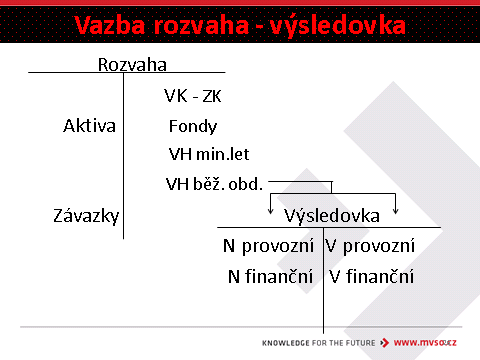 Příklad 1 – Sestavení rozvahy Společnost Stavby a konstrukce, s.r.o. jejíž hlavní činností je výstavba a oprava domů vykázala na počátku nového účetního období níže uvedené zůstatky na účtech. Určete výši vlastního kapitálu a zaúčtujte níže uvedené účetní případy, které nastaly v průběhu účetního období. Účetní jednotka využívá druhové členění nákladů, je neplátcem DPH. K 1. 1. 2023 měla obchodní společnost tyto počáteční zůstatky na účtech:Hmotné movité věci (022)           		600 000Zásoby zboží na skladě (132)          		840 000Peníze v pokladně (211) 			149 500Účty peněžních prostředků (221)                  301 000Dluhy z obchodních vztahů (321)		406 000Pohledávky z obchodních vztahů (311)        	809 500Základní kapitál (411)   			          ?ROZVAHOVÉ ÚČTY MD        022 - HMV               D       MD     132 – Zboží …        D     MD   311 – Pohledávky…   D                          PS 600 000                                       PS 840 000       2. 6 000                     PS 809 500OMD      0        OD          0		OMD     0        OD 6 000		OMD     0    OD     0KS 600 000 				KS 834 000				KS 809 500MD        221 – Účty PP         D       MD    211 – PP v pokladně   D     MD         411 - ZK             DPS   					PS 						         PSMD     321 – Dluhy z OV     D       MD     082 – Oprávky k HMV D     MD 331 - Zaměstnanci      DVÝSLEDKOVÉ ÚČTY	MD  504 – Prodané zboží     D       MD   511 – Opravy  …        D     MD 521 – Mzdové …               D2. 6 000OMD 6 000MD  551 – Odpisy …         D       MD   604 – Tržby za zboží     D       3. 15 000  OD 15 000                MD           710 – Účet zisku a ztráty            D       MD    702 – Konečný účet rozvažný       DIII. Přehled (výkaz) o peněžních tocích Rozvaha a výkaz zisku a ztráty jsou založeny na ………………… principu Dle ČÚP není výkaz …………………….. povinnou součástí účastí závěrky x IFRS, US GAAP Vliv změny stavu rozvahových položek na CF Slouží k objasnění rozdílu mezi počátečním a konečným stavem peněžních prostředků Cash – flow se sestavuje za oblast …………………, finanční a mimořádné činnosti …………………………. lze sestavit přímou nebo nepřímou metodou Vazba rozvaha – cash – flow Příklad 2 – Cash – flow Určete cash-flow ve společnosti Stavby a konstrukce, s. r. o., ve které nastaly níže uvedené případy. Na bankovním účtu je počáteční stav k 1.1.2023: 315 000 Kč. Za sledované účetní období dosáhla účetní jednotka zisku  …. Kč. Vystavená faktura 1/1 za poskytnuté služby   	600 000 KčČástečná úhrada faktury 1/1 na běžný účet      	  40 000 KčPřijatá faktura 10/1 za nákup os. automobilu 	290 000 KčÚhrada faktury  10/1 z běžného účtu 	       	290 000 KčNa bankovní účet zaplaceno odběratelem 
za poskytnuté konzultační služby 		         	  15 000 KčZaplacena splátka úvěru z běžného účtu           	  80 000 Kč  DRUHOVÉ A ÚČELOVÉ ČLENĚNÍ NÁKLADŮ – OPAKOVÁNÍ Pan Smutný je majitelem výrobního podniku. V tomto roce vyrobil celkem 220 židlí. Výrobní náklady na 1 ks židle jsou 1 000 Kč. Jelikož na místní trh vstoupil nový výrobce, prodalo se během tohoto roku je 50 židlí, prodejní cena 1 židle je 1 500 Kč. Pan Smutný využívá druhové členění nákladů v souladu s konceptem účtování v ČR. Z toho vyplývá, že dosáhl zisku 25 000 Kč. Je situace pro pana Smutného příznivá? Sestavte výkaz zisku a ztráty (výsledovku). Druhové členění nákladů 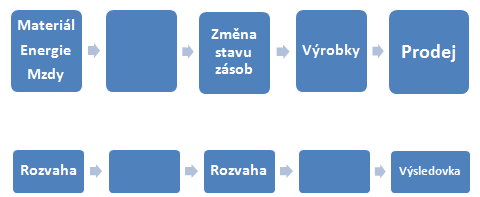 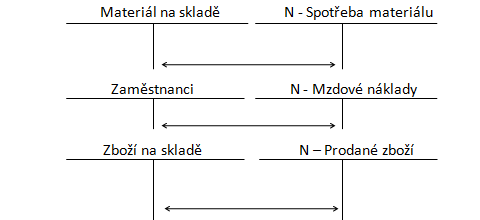 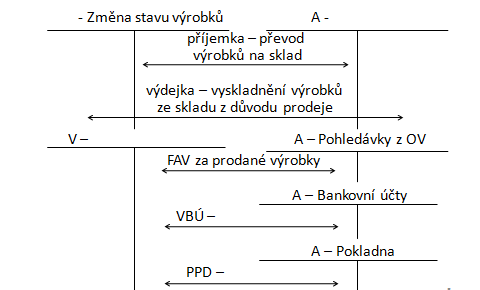 Účelové členění nákladů 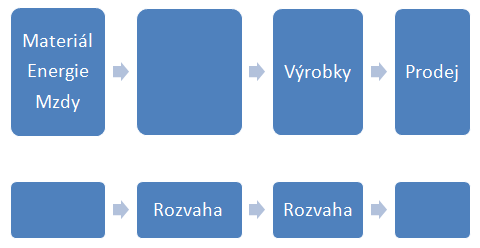 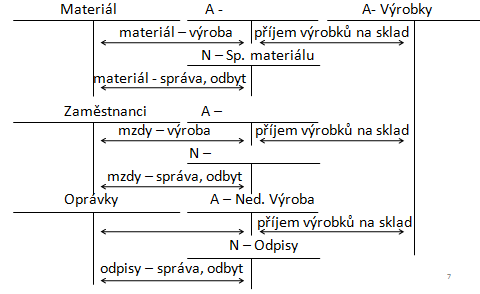 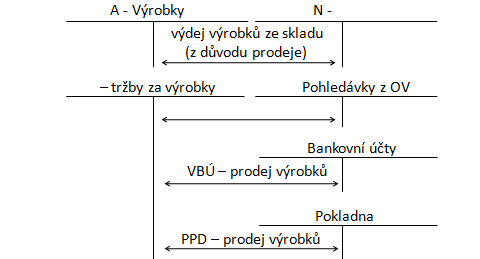 Příklad 3 - Druhové x účelové členění nákladů Zaúčtujte níže uvedené účetní případy, využívá-li pan Smutný druhové členění nákladů (dle konceptu ČR) MD                                       D       MD                                         D     MD                                       DMD                                       D       MD                                         D     MD                                       DZaúčtujte níže uvedené účetní případy, využívá-li pan Smutný účelové členění nákladů MD                                       D       MD                                         D     MD                                       DMD                                       D       MD                                         D     MD                                       DZaúčtujte níže uvedené účetní případy, využívá-li pan Smutný druhové členění nákladů (dle konceptu Evropa) MD                                       D       MD                                         D     MD                                       DMD                                       D       MD                                         D     MD                                       D  Rozvaha Stavby a konstrukce, s. r. o. k 1. 1. 2023 v tis. Kč  Rozvaha Stavby a konstrukce, s. r. o. k 1. 1. 2023 v tis. Kč  Rozvaha Stavby a konstrukce, s. r. o. k 1. 1. 2023 v tis. Kč  Rozvaha Stavby a konstrukce, s. r. o. k 1. 1. 2023 v tis. Kč  Rozvaha Stavby a konstrukce, s. r. o. k 1. 1. 2023 v tis. Kč  Rozvaha Stavby a konstrukce, s. r. o. k 1. 1. 2023 v tis. KčAktiva Brutto KorekceNetto VK a závazkyMD                                            701 - Počáteční účet rozvažný                                                DMD                                            701 - Počáteční účet rozvažný                                                DČísloTextČástkaMDD1.ID – odpisy HMV 10 0002.Výdejka – vyskladnění zásoby zboží z důvodu prodeje 6 0003.PPD – tržba za prodej zboží v hotovosti 15 0004.ZVL – hrubé mzdy zaměstnanců 8 0005.VPD – zaplaceno za opravu počítače 1 000Náklady       Výkaz zisku a ztráty Stavby a konstrukce, s. r. o. za rok 2023 v Kč        Výnosy Náklady       Výkaz zisku a ztráty Stavby a konstrukce, s. r. o. za rok 2023 v Kč        Výnosy Náklady       Výkaz zisku a ztráty Stavby a konstrukce, s. r. o. za rok 2023 v Kč        Výnosy Náklady       Výkaz zisku a ztráty Stavby a konstrukce, s. r. o. za rok 2023 v Kč        Výnosy   Rozvaha Stavby a konstrukce, s. r. o. k 31. 12. 2023 v tis. Kč  Rozvaha Stavby a konstrukce, s. r. o. k 31. 12. 2023 v tis. Kč  Rozvaha Stavby a konstrukce, s. r. o. k 31. 12. 2023 v tis. Kč  Rozvaha Stavby a konstrukce, s. r. o. k 31. 12. 2023 v tis. Kč  Rozvaha Stavby a konstrukce, s. r. o. k 31. 12. 2023 v tis. Kč  Rozvaha Stavby a konstrukce, s. r. o. k 31. 12. 2023 v tis. KčAktiva Brutto KorekceNetto VK a závazky (pasiva)Změna stavu rozvahové položky Vliv na cash-flow Zvýšení stavu pohledávek Snížení stavu pohledávek Zvýšení stavu závazků Snížení stavu závazků ČísloTextČástkaMDD1.Náklady na výrobu (mzdy, materiál …)  220 0002.Příjemka – převod výrobků na sklad 220 0003.Výdejka – vyskladnění výrobků ze skladu z důvodu prodeje 50 0004.PPD – tržba za prodané výrobky 75 000Náklady                   Výsledovka výrobního podniku za r. 2023 v Kč                     Výnosy Náklady                   Výsledovka výrobního podniku za r. 2023 v Kč                     Výnosy Náklady                   Výsledovka výrobního podniku za r. 2023 v Kč                     Výnosy Náklady                   Výsledovka výrobního podniku za r. 2023 v Kč                     Výnosy ČísloTextČástkaMDD1.Náklady na výrobu (mzdy, materiál …)  220 0002.Příjemka – převod výrobků na sklad 220 0003.Výdejka – vyskladnění výrobků ze skladu z důvodu prodeje 50 0004.PPD – tržba za prodané výrobky 75 000Náklady                   Výsledovka výrobního podniku za r. 2023 v Kč                    Výnosy Náklady                   Výsledovka výrobního podniku za r. 2023 v Kč                    Výnosy Náklady                   Výsledovka výrobního podniku za r. 2023 v Kč                    Výnosy Náklady                   Výsledovka výrobního podniku za r. 2023 v Kč                    Výnosy ČísloTextČástkaMDD1.Náklady na výrobu (mzdy, materiál …)  220 0002.Příjemka – převod výrobků na sklad 220 0003.Výdejka – vyskladnění výrobků ze skladu z důvodu prodeje 50 0004.PPD – tržba za prodané výrobky 75 000Náklady                   Výsledovka výrobního podniku za r. 2023 v Kč                     Výnosy Náklady                   Výsledovka výrobního podniku za r. 2023 v Kč                     Výnosy Náklady                   Výsledovka výrobního podniku za r. 2023 v Kč                     Výnosy Náklady                   Výsledovka výrobního podniku za r. 2023 v Kč                     Výnosy 